Об утверждении Плана мероприятий ("дорожной карты") по переводу многоквартирных домов села Юманай, села Русские Алгаши  Шумерлинского муниципального округа  Чувашской Республики с централизованного на индивидуальное отоплениеВ соответствии с Федеральным законом от 06.10.2003 № 131-ФЗ «Об общих принципах организации местного самоуправления в Российской Федерации», Федеральным законом от 27.07.2010 № 190-ФЗ «О теплоснабжении», Уставом Шумерлинского муниципального округа, с целью минимизации расходов жителей на оплату коммунальных услуг по теплоснабжению при использовании новых нормативов потребления по отоплению администрация Шумерлинского муниципального округа п о с т а н о в л я е т:Утвердить:План мероприятий ("дорожную карту") по переводу многоквартирных домов села Юманай, села Русские Алгаши Шумерлинского муниципального округа  Чувашской Республики с централизованного на индивидуальное отопление в соответствии с  приложением №1 к настоящему постановлению.Перечень многоквартирных домов села Юманай, села Русские Алгаши Шумерлинского муниципального округа Чувашской Республики, подлежащих переводу с централизованного на индивидуальное отопление в соответствии с  приложением №2 к настоящему постановлению.	Контроль за исполнением настоящего постановления возложить на первого заместителя главы администрации - начальника Управления по благоустройству и развитию территорий администрации Шумерлинского муниципального округа Головина Д.И.Настоящее постановление вступает в силу после его опубликования в периодическом печатном издании «Вестник Шумерлинского муниципального округа» и подлежит размещению на официальном сайте Шумерлинского муниципального округа в информационно-телекоммуникационной сети «Интернет».Глава Шумерлинского муниципального округа Чувашской Республики					 	                         Л.Г. РафиновПриложение №1 к постановлению администрацииШумерлинского муниципального округаот ____.____2023  № ____План мероприятий ("дорожная карта") по переводумногоквартирных домов села Юманай, села Русские Алгаши Шумерлинского муниципального округа  Чувашской Республики  с централизованного на индивидуальное отоплениеПриложение №2 к постановлению администрацииШумерлинского муниципального округаот ____.____2023  № ____Перечень  многоквартирных домовсела Юманай, села Русские Алгаши  Шумерлинского муниципального округа Чувашской Республики, подлежащих переводу с централизованного на индивидуальное теплоснабжение Многоквартирные дома:Согласовано:__________________Головин Д.И.Первый заместитель главы администрации – начальник Управления по благоустройству и развитию территорий администрации Шумерлинского муниципального округа__________________ Тихонов Э.Г.Начальник отдела правового обеспечения администрации Шумерлинского муниципального округа;__________________Маркина Т.В.Начальник отдела строительства, дорожного хозяйства и ЖКХ Управления по благоустройству и развитию территорий администрации Шумерлинского муниципального округаИсп. Маркина Т.В.ЧĂВАШ  РЕСПУБЛИКИ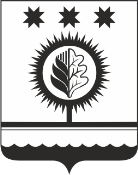 ЧУВАШСКАЯ РЕСПУБЛИКАÇĚМĚРЛЕ МУНИЦИПАЛЛĂОКРУГĔН АДМИНИСТРАЦИЙĚЙЫШĂНУ___.___.2023 ___ № Çěмěрле хулиАДМИНИСТРАЦИЯШУМЕРЛИНСКОГО МУНИЦИПАЛЬНОГО ОКРУГА ПОСТАНОВЛЕНИЕ               ___.___.2023 № ___  г. Шумерля№ п/пМероприятия Результат мероприятияИсполнитель мероприятияСрок выполнения1Общественные обсуждения с жителями многоквартирных домов по вопросу перевода с централизованного  на индивидуальное отоплениеУправление по благоустройству и развитию территорий администрации Шумерлинского муниципального округа,Юманайский, Русско-Алгашинский   территориальныеотделы Управления по благоустройству и развитию территорий2020-20252Разъяснительная работа с жителями многоквартирных домовСогласие всех собственников помещений в  многоквартирном доме на перевод  с централизованного на индивидуальное отоплениеУправление по благоустройству и развитию территорий администрации Шумерлинского муниципального округа,Юманайский, Русско-Алгашинский   территориальныеотделы Управления по благоустройству и развитию территорий2020-20253Утверждение статьи расходов муниципального бюджета на реализацию мероприятия в части софинансирования перевода многоквартирных домов с централизованного  на индивидуальное отоплениеРазработка специализированной организацией проекта (проектов) реконструкции внутридомовой системы отопления с учетом отопления мест общего пользования. Получение технических условий на подключение нового газоиспользующего прибора (котла) от газоснабжающей организацииУправление по благоустройству и развитию территорий администрации Шумерлинского муниципального округа,Юманайский, Русско-Алгашинский   территориальныеотделы Управления по благоустройству и развитию территорий2020-20254Выделение денежных средств на переход многоквартирного дома с централизованного  на индивидуальное отоплениеМонтаж газопровода, корректировка схемы теплоснабжения, выполнение работ по демонтажу общей внутридомовой системы отопления и монтажу индивидуальной (поквартирной) системы отопления всех помещений одновременно в межотопительный периодУправление по благоустройству и развитию территорий администрации Шумерлинского муниципального округа,Юманайский, Русско-Алгашинский   территориальныеотделы Управления по благоустройству и развитию территорий2020-20255Выведение из эксплуатации: - нерентабельной котельной с высокой себестоимостью выработки тепловой энергии, - теплотрассы с высоким процентом потерь тепловой энергииСнижение расходов жителей за отопление и горячее водоснабжение в результате перевода многоквартирных домов с централизованного на индивидуальные отопление, обеспечение круглогодичного горячего водоснабжения населенияУправление по благоустройству и развитию территорий администрации Шумерлинского муниципального округа,Юманайский, Русско-Алгашинский   территориальныеотделы Управления по благоустройству и развитию территорий2020-2025№ п/п	Адрес многоквартирного домаКоличество квартирсело Юманайсело Юманайсело Юманай1с. Юманай, ул. Мира, д. 6182с. Юманай, ул. Мира, д. 5922село Русские Алгашисело Русские Алгашисело Русские Алгаши3с. Русские Алгаши, ул. Октябрьская, д. 9124с. Русские Алгаши, ул. Октябрьская, д. 9 корп. 185с. Русские Алгаши, ул. Октябрьская, д. 9 корп. 28ИТОГО: 5 МКД68